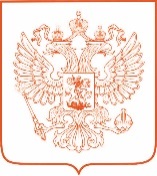 МИНИСТЕРСТВО ТРАНСПОРТА РОССИЙСКОЙ ФЕДЕРАЦИИ(МИНТРАНС РОССИИ)ФЕДЕРАЛЬНАЯ СЛУЖБА ПО НАДЗОРУ В СФЕРЕ ТРАНСПОРТА(РОСТРАНСНАДЗОР)П Р И К А З________________________                                                                                  № ________________________МоскваОб утверждении Порядка представления сведений о доходах, расходах, об имуществе и обязательствах имущественного характера гражданами, претендующими на замещение должностей в организации, созданной для выполнения задач, поставленных перед Федеральной службой по надзору в сфере транспорта, и работниками, замещающими эти должностиВ соответствии с частью 2 статьи 8 Федерального закона от 25 декабря 
2008 г. № 273-ФЗ «О противодействии коррупции» (Собрание законодательства Российской Федерации, 2008, № 52, ст. 6228; 2012, № 50, ст. 6954), частью 2 статьи 3 Федерального закона от 3 декабря 2012 г. № 230-ФЗ 
«О контроле за соответствием расходов лиц, замещающих государственные должности, и иных лиц их доходам» (Собрание законодательства Российской Федерации, 2012, № 50, ст. 6953; 2014, № 52, ст. 7542), подпунктом «б» пункта 22 Указа Президента Российской Федерации от 2 апреля 2013 г. № 309 
«О мерах по реализации отдельных положений Федерального закона 
«О противодействии коррупции» (Собрание законодательства Российской Федерации, 2013, № 14, ст. 1670) приказываю:1. Утвердить прилагаемый Порядок представления сведений о доходах, расходах, об имуществе и обязательствах имущественного характера гражданами, претендующими на замещение должностей в организации, созданной для выполнения задач, поставленных перед Федеральной службой по надзору в сфере транспорта, и работниками, замещающими эти должности.2. Признать утратившим силу приказ Федеральной службы по надзору 
в сфере транспорта от 4 июля 2014 г. № АК-677фс «Об утверждении Порядка представления сведений о доходах, расходах, об имуществе и обязательствах имущественного характера гражданами, претендующими на замещение должностей в организациях, созданных для выполнения задач, поставленных перед Федеральной службой по надзору в сфере транспорта, и работниками, замещающими эти должности» (зарегистрирован Минюстом России 19 августа 2014 г., регистрационный № 33641).Руководитель                                                                                         В.Ф. БасаргинУтвержденприказом Ространснадзораот ___________ № __________Порядок представления сведений о доходах, расходах, об имуществе 
и обязательствах имущественного характера гражданами, претендующими 
на замещение должностей в организации, созданной для выполнения задач, поставленных перед Федеральной службой по надзору в сфере транспорта, и работниками, замещающими эти должности 1. Настоящий Порядок устанавливает процедуру представления гражданами, претендующими на замещение должностей в организации, созданной для выполнения задач, поставленных перед Федеральной службой по надзору в сфере транспорта (далее – организация), сведений о своих доходах, об имуществе и обязательствах имущественного характера, а также сведений о доходах, об имуществе и обязательствах имущественного характера своих супруга (супруги) и несовершеннолетних детей (далее – сведения о доходах), 
и работниками, замещающими эти должности, сведений о своих доходах, расходах, об имуществе и об обязательствах имущественного характера, 
а также сведений о доходах, расходах, имуществе и обязательствах имущественного характера своих супруги (супруга) и несовершеннолетних детей (далее – сведения о доходах и расходах).2. Сведения представляются:а) сведения о доходах представляют граждане, претендующие 
на замещение должностей в организации, при замещении которых запрещается открывать и иметь счета (вклады), хранить наличные денежные средства 
и ценности в иностранных банках, расположенных за пределами территории Российской Федерации, владеть и (или) пользоваться иностранными финансовыми инструментами, утвержденный приказом Федеральной службы по надзору в сфере транспорта от 6 февраля 2019 г. № ВБ-68фс (зарегистрирован Минюстом России 22 марта 2019 г., регистрационный № 54128) (далее соответственно – Перечень должностей, граждане);б) сведения о доходах и расходах представляют работники, замещавшие 
по состоянию на 31 декабря отчетного года должности, включенные в Перечень должностей (далее – работники).3. Сведения о доходах граждан, сведения о доходах и расходах работников представляются по форме справки, утвержденной Указом Президента Российской Федерации от 23 июня 2014 г. № 460 «Об утверждении формы справки о доходах, расходах, об имуществе и обязательствах имущественного характера и внесении изменений в некоторые акты Президента Российской Федерации» (Собрание законодательства Российской Федерации, № 2014, № 26, ст. 3520; 2020, № 50, ст. 8185) (далее – справка).Справка заполняется с использованием специального программного обеспечения «Справки БК», размещенного на официальном сайте Президента Российской Федерации, ссылка на который также размещается на официальном сайте федеральной государственной информационной системы в области государственной службы и управленческих кадров в информационно-телекоммуникационной сети «Интернет» – федеральной государственной информационной системы «Единая информационная система управления кадровым составом государственной гражданской службы Российской Федерации», и представляется на бумажном носителе и в виде файла 
с её электронным образом в формате .XSB на внешнем носителе электронной информации (компакт-диск (CD, DVD), флеш-накопитель USB или внешний жесткий диск).Сведения о расходах отражаются в соответствующем разделе справки. Если правовые основания для представления указанных сведений отсутствуют, данный раздел не заполняется.4. Сведения, предусмотренные п. 2 настоящего Порядка направляются 
в отдел профилактики коррупционных и иных правонарушений и социально-трудовых отношений Административного управления Ространснадзора.5. Гражданин представляет:а) сведения о своих доходах, полученных от всех источников (включая доходы по прежнему месту работы, пенсии, пособия, иные выплаты) 
за календарный год, предшествующий году подачи документов для замещения должности, а также сведения об имуществе, принадлежащем ему на праве собственности, и о своих обязательствах имущественного характера по состоянию на первое число месяца, предшествующего месяцу подачи документов для замещения должности (на отчетную дату);б) сведения о доходах супруги (супруга) и несовершеннолетних детей, полученных от всех источников (включая заработную плату, пенсии, пособия, иные выплаты) за календарный год, предшествующий году подачи гражданином документов для замещения должности, а также сведения 
об имуществе, принадлежащем им на праве собственности, и об их обязательствах имущественного характера по состоянию на первое число месяца, предшествующего месяцу подачи гражданином документов для замещения должности (на отчетную дату).6. Работник ежегодно, не позднее 30 апреля года, следующего за отчетным, представляет:а) сведения о своих доходах, полученных за отчетный период (с 1 января по 31 декабря) от всех источников (включая денежное содержание, пенсии, пособия, иные выплаты), а также сведения об имуществе, принадлежащем ему на праве собственности, и о своих обязательствах имущественного характера по состоянию на конец отчетного периода;б) сведения о доходах супруги (супруга) и несовершеннолетних детей, полученных за отчетный период (с 1 января по 31 декабря) от всех источников (включая заработную плату, пенсии, пособия, иные выплаты), а также сведения об имуществе, принадлежащем им на праве собственности, и об их обязательствах имущественного характера по состоянию на конец отчетного периода;в) сведения о расходах по каждой сделке по приобретению земельного участка, другого объекта недвижимости, транспортного средства, ценных бумаг, акций (долей участия, паев в уставных (складочных) капиталах организаций), цифровых финансовых активов, цифровой валюты, совершенной им, его супругой (супругом) и (или) несовершеннолетними детьми в течение календарного года, предшествующего году представления сведений о доходах (отчетный период), если общая сумма таких сделок превышает общий доход работника и его супруги (супруга) за три последних года, предшествующих отчетному периоду, и об источниках получения средств, за счет которых совершены эти сделки.7. Работник, замещающий должность, не включенную в Перечень должностей, и претендующий на замещение должности, включенной 
в Перечень должностей, представляет указанные сведения в соответствии 
с пунктом 4 Порядка.8. В случае если гражданином или работником обнаружено, что 
в представленных им сведениях о доходах, сведениях о расходах не отражены или не полностью отражены какие-либо сведения либо имеются ошибки, 
он вправе представить уточненные сведения.Гражданин, назначаемый на должность в организации, может представить уточненные сведения в течение одного месяца со дня представления сведений 
в соответствии с пунктом 4 настоящего Порядка.Работник может представить уточненные сведения в течение одного месяца после окончания срока, указанного в пункте 6 настоящего Порядка.9. Сведения о доходах, расходах, об имуществе и обязательствах имущественного характера, представляемые в соответствии с Порядком, являются сведениями конфиденциального характера, если федеральным законом они не отнесены к сведениям, составляющим государственную тайну.10. На основании части 5 статьи 8 Федерального закона от 25 декабря 
2008 г. № 273-ФЗ «О противодействии коррупции» (Собрание законодательства Российской Федерации, 2008, № 52, ст. 6228; 2017, № 15, ст. 2139) 
 и части 3 статьи 8 Федерального закона от 3 декабря 2012 г. № 230-ФЗ 
«О контроле за соответствием расходов лиц, замещающих государственные должности, и иных лиц их доходам» (Собрание законодательства Российской Федерации, 2012, № 50, ст. 6953) федеральные государственные гражданские служащие Ространснадзора, работники организации, в должностные обязанности которых входит работа со сведениями о доходах и сведениями 
о расходах, виновные в их разглашении или использовании в целях, не предусмотренных законодательством Российской Федерации, несут ответственность в соответствии с законодательством Российской Федерации.11. В случае если гражданин или работник, указанный в пункте 7 настоящего Порядка, представившие справки, не были назначены 
в организацию на должность, включенную в Перечень должностей, им возвращаются представленные ими справки по их письменному заявлению вместе с другими документами.12. В случае непредставления или представления заведомо ложных сведений о доходах гражданин не может быть назначен в организацию на должность, предусмотренную Перечнем должностей.13. В случае непредставления или представления работником неполных или недостоверных сведений о своих доходах, сведений о расходах либо представления заведомо неполных или недостоверных сведений о доходах, сведений о расходах своих супруга (супруги) и несовершеннолетних детей трудовой договор с работником может быть расторгнут работодателем или работник может быть привлечен к иным видам дисциплинарной ответственности в соответствии с законодательством Российской Федерации.